от 05 ноября 2019 года										№ 1212Об утверждении административного регламента по исполнению муниципальной функции «Осуществление муниципального жилищного контроля на территории городского округа город Шахунья Нижегородской области»В соответствии с Жилищным кодексом Российской Федерации, Федеральным законом от 06.10.2003 № 131-ФЗ «Об общих принципах организации местного самоуправления в Российской Федерации», Федеральным законом от 26.12.2008 № 294-ФЗ «О защите прав юридических лиц и индивидуальных предпринимателей при осуществлении государственного контроля (надзора) и муниципального контроля», в целях организации и осуществления муниципального жилищного контроля администрация    городского   округа    город     Шахунья      Нижегородской     области    п о с т а н о в л я е т:1. Утвердить прилагаемый Административный регламент по исполнению муниципальной функции «Осуществление муниципального жилищного контроля на территории городского округа город Шахунья». 2. Начальнику общего отдела администрации городского округа город Шахунья Нижегородской области обеспечить размещение настоящего постановления на официальном сайте администрации городского округа город Шахунья Нижегородской области.3. Настоящее постановление вступает в силу со дня его опубликования на официальном сайте администрации городского округа город Шахунья Нижегородской области.4. Со дня вступления в силу настоящего постановления, признать утратившими силу постановление администрации городского округа город Шахунья Нижегородской области от 13.07.2017 № 848 «Об утверждении административного регламента по исполнению муниципальной функции «Осуществление муниципального жилищного контроля на территории городского округа город Шахунья Нижегородской области».5. Контроль за выполнением настоящего постановления возложить на заместителя главы администрации городского округа город Шахунья Нижегородской области С.А. Кузнецова.Глава местного самоуправлениягородского округа город Шахунья							  Р.В.КошелевУтвержденпостановлением администрациигородского округа город Шахуньяот 05.11.2019 г. № 1212Административный регламентпо исполнению муниципальной функции«Осуществление муниципального жилищного контроля на территории городского округа город Шахунья Нижегородской области» 1. Общие положения   1.1. Наименование муниципальной функции.    Административный регламент по исполнению муниципальной функции «Осуществление муниципального жилищного контроля на территории городского округа город Шахунья Нижегородской области» (далее - Административный регламент) разработан в целях повышения качества и эффективности проверок, проводимых муниципальными инспекторами по соблюдению обязательных требований, установленных в отношении муниципального жилищного фонда федеральными законами, законами Нижегородской области, а также муниципальными правовыми актами в области жилищных отношений.   Административный регламент определяет порядок, сроки и последовательность действий (административных процедур) при осуществлении полномочий по муниципальному жилищному контролю. 	Под муниципальным жилищным контролем понимается деятельность органов местного самоуправления, уполномоченных на организацию и проведение на территории муниципального образования проверок соблюдения юридическими лицами, индивидуальными предпринимателями и гражданами обязательных требований, установленных в отношении муниципального жилищного фонда федеральными законами и законами субъектов Российской Федерации в области жилищных отношений, а также муниципальными правовыми актами (далее - обязательные требования).          Под обязательными требованиями в настоящем административном регламенте понимаются требования, установленные в соответствии с жилищным законодательством, в том числе:          1) к использованию и содержанию помещений муниципального жилищного фонда;          2) к использованию и содержанию общего имущества собственников помещений в многоквартирном доме, в случае если все жилые помещения в многоквартирном  доме, либо их часть находятся в муниципальной собственности;            3) к предоставлению коммунальных услуг собственникам и пользователям помещений в многоквартирных домах, в случае если все жилые помещения в многоквартирном доме, либо их часть находятся в муниципальной собственности, а также в жилых домах, находящихся в муниципальной собственности;           4) к созданию и деятельности юридических лиц, индивидуальных предпринимателей, осуществляющих управление многоквартирными домами, оказывающих услуги и (или) выполняющих работы по содержанию и ремонту общего имущества в многоквартирных домах, в случае если все жилые помещения в многоквартирном доме, либо их часть находятся в муниципальной собственности;1.2. Наименование органа местного самоуправления по осуществлению муниципальной функции.Муниципальный жилищный контроль на территории городского округа город Шахунья Нижегородской области осуществляется администрацией городского округа город Шахунья Нижегородской области. Уполномоченным органом администрации городского округа город Шахунья Нижегородской области по осуществлению муниципального жилищного контроля является Управление промышленности, транспорта, связи, жилищно-коммунального хозяйства, энергетики и архитектурной деятельности администрации  городского округа город Шахунья Нижегородской области (далее по тексту - орган муниципального жилищного контроля).Лица, уполномоченные на осуществление муниципального жилищного контроля, являются муниципальными жилищными инспекторами.             1.3. Перечень нормативных правовых актов, регулирующих исполнение муниципальной функции, с указанием их реквизитов и источников официального опубликования:             - Конституция Российской Федерации (принята всенародным голосованием 12.12.1993) (официальный текст Конституции РФ, с внесенными в нее поправками от 30.12.2008, опубликован в изданиях «Российская газета» от 21.01.2009 № 7; «Собрание законодательства РФ» от 26.01.2009 № 4, ст. 445;  «Парламентская газета» от 23.01.2009 № 4);            - Жилищный кодекс Российской Федерации от 29.12.2004 № 188-ФЗ (Первоначальный текст документа опубликован в изданиях: «Собрание законодательства РФ» от 03.01.2005 № 1, (часть 1), ст. 14; «Российская газета» от 12.01.2005 № 1; «Парламентская газета» от 15.01.2005 № 7 - 8);            - Кодекс Российской Федерации об административных правонарушениях от 30.12.2001 №195-ФЗ (Первоначальный текст документа опубликован в изданиях: «Российской газете» от 31.12.2001 № 256, «Парламентской газете» от 05.01.2002 № 2-5); 
            - Кодекс Нижегородской области об административных правонарушениях от 20.05.2003 № 34-З (Первоначальный текст документа опубликован в газете «Нижегородские новости» от 28.05.2003 № 93); - Постановление Правительства РФ от 21.01.2006 № 25 «Об утверждении Правил  пользования жилыми помещениями» (Первоначальный текст документа опубликован в изданиях: «Российская газета» от 27.01.2006 № 16, Собрание законодательства Российской Федерации от 30.01.2006 № 5, ст. 546);- Федеральный закон от 06.10.2003 № 131-ФЗ «Об общих принципах организации местного самоуправления в Российской Федерации» (Первоначальный текст документа опубликован в изданиях: «Собрание законодательства РФ» от 06.10.2003 № 40, ст. 3822; «Парламентская газета» от 08.10.2003 № 186; «Российская газета» от 08.10.2003 № 202);- Федеральный закон от 21.07.2007 № 185-ФЗ «О Фонде содействия реформированию жилищно-коммунального хозяйства» (Первоначальный текст документа опубликован в изданиях: «Парламентская газета» от 02.08.2007 № 98; «Российская газета» от 27.07.2007 №162; «Собрание законодательства РФ» от 23.07.2007 № 30, ст. 3799);- Федеральный закон от 26.12.2008 № 294-ФЗ «О защите прав юридических лиц и индивидуальных предпринимателей при осуществлении государственного контроля (надзора) и муниципального контроля» (Первоначальный текст документа опубликован в изданиях: «Российская газета» от 30.12.2008 № 266; «Парламентская газета» от 31.12.2008 № 90; «Собрание законодательства РФ» от 29.12.2008 № 52, часть I, ст. 6249, (далее - Федеральный закон № 294-ФЗ);- Постановление Правительства Российской Федерации от 28.01.2006 № 47 «Об утверждении Положения о признании помещения жилым помещением, жилого помещения непригодным для проживания и многоквартирного дома аварийным и подлежащим сносу или реконструкции» (Первоначальный текст документа опубликован в изданиях: «Российская газета» от 10.02.2006 № 28; «Собрание законодательства РФ» от 06.02.2006 № 6, ст. 702);- Постановление Правительства Российской Федерации от 13.08.2006 № 491 «Об утверждении Правил содержания общего имущества в многоквартирном доме и правил изменения размера платы за содержание и ремонт жилого помещения в случае оказания услуг и выполнения работ по управлению, содержанию и ремонту общего имущества в многоквартирном доме ненадлежащего качества и (или) с перерывами, превышающими установленную продолжительность» (Первоначальный текст документа опубликован в изданиях: «Собрание законодательства РФ» от 21.08.2006 № 34, ст. 3680; «Российская газета» от 22.08.2006 № 184);- Постановление Правительства Российской Федерации от 06.05.2011 № 354 «О предоставлении коммунальных услуг собственникам и пользователям помещений в многоквартирных домах и жилых домов» (Первоначальный текст документа опубликован в изданиях: «Собрание законодательства РФ» от 30.05.2011 № 22, ст. 3168;  «Российская газета» от 01.06.2011 № 116);- Постановление Государственного комитета Российской Федерации по строительству и жилищно-коммунальному комплексу от 27.09.2003 № 170 «Об утверждении Правил и норм технической эксплуатации жилищного фонда» (Первоначальный текст документа опубликован в изданиях: «Российская газета» от 23.10.2003 № 214 (дополнительный выпуск); журнал «Еженедельный бюллетень законодательных и ведомственных актов» от ноября 2003 № 46 и №47; Еженедельный сборник законодательных и нормативных актов РФ «Экспресс-закон» от ноября 2003 № 43 и 44; Информационный бюллетень «Нормирование в строительстве и ЖКХ» от 2004 № 1).- Приказ Министерства экономического развития РФ от 30.04.2009 № 141 «О реализации положений Федерального закона «О защите прав юридических лиц и индивидуальных предпринимателей при осуществлении государственного контроля (надзора) и муниципального контроля» (Первоначальный текст документа опубликован в «Российской газете» от 14.05.2009 №85);           - иные нормативно - правовые акты Российской Федерации, Нижегородской области, муниципальными нормативными правовыми актами муниципальных районов и сельских поселений.          1.4. Предмет муниципального контроля (надзора).          Предметом муниципального контроля является муниципальный жилищный фонд городского округа город Шахунья Нижегородской области.          1.4.1. Целями муниципального жилищного контроля являются:            - обеспечение безопасных и комфортных условий проживания граждан в муниципальном жилищном фонде;           - повышение эффективности использования и содержания жилищного фонда;           -  обеспечение сохранности муниципального жилищного фонда;            - предупреждение процесса старения и разрушения муниципального жилищного фонда;           - предупреждение, выявление и пресечение нарушений законодательства в сфере использования и сохранности муниципального жилищного фонда, соответствия жилых помещений данного фонда установленным санитарным и техническим правилам и нормам, иным требованиям законодательства;           - соблюдение законодательства, требований по использованию и сохранности муниципального жилищного фонда, соответствию жилых помещений данного фонда установленным санитарным и техническим правилам и нормам, иным требованиям законодательства юридическими лицами, индивидуальными предпринимателями, осуществляющими свою деятельность на территории  городского округа город Шахунья Нижегородской области.           1.5. Права и обязанности должностных лиц при осуществлении муниципального контроля (надзора).1.5.1. Муниципальные жилищные инспектора в порядке, установленном законодательством Российской Федерации, имеют право:1) запрашивать и получать на основании мотивированных письменных запросов от органов государственной власти, органов местного самоуправления, юридических лиц, индивидуальных предпринимателей и граждан информацию и документы, необходимые для проверки соблюдения обязательных требований;2) беспрепятственно по предъявлении служебного удостоверения и копии приказа (распоряжения) руководителя (заместителя руководителя) соответственно органа муниципального жилищного контроля о назначении проверки посещать территорию и расположенные на ней многоквартирные дома, наемные дома социального использования, помещения общего пользования в многоквартирных домах; с согласия собственников помещений в многоквартирном доме посещать жилые помещения и проводить их обследования; проводить исследования, испытания, расследования, экспертизы и другие мероприятия по контролю, проверять соблюдение наймодателем жилых помещений в наемных домах социального использования обязательных требований к наймодателям и нанимателям жилых помещений в таких домах, к заключению и исполнению договоров найма жилых помещений жилищного фонда социального использования и договоров найма жилых помещений, соблюдение лицами, предусмотренными в соответствии с ч.2, ст.91.18 Жилищного кодекса РФ, требований к представлению документов, подтверждающих сведения, необходимые для учета в муниципальном реестре наемных домов социального использования; проверять соответствие устава товарищества собственников жилья, жилищного, жилищно-строительного или иного специализированного потребительского кооператива, внесенных в устав такого товарищества или такого кооператива изменений требованиям законодательства РФ; по заявлениям собственников помещений в многоквартирном доме проверять правомерность принятия общим собранием собственников помещений в многоквартирном доме решения о создании товарищества собственников жилья, правомерность избрания общим собранием членов товарищества собственников жилья, жилищного, жилищно-строительного или иного специализированного потребительского кооператива правления товарищества собственников жилья, жилищного, жилищно-строительного или иного специализированного потребительского кооператива, правомерность избрания общим собранием членов товарищества собственников жилья или правлением товарищества собственников жилья председателя правления такого товарищества, правомерность избрания правлением жилищного, жилищно-строительного или иного специализированного потребительского кооператива председателя правления такого кооператива, правомерность принятия общим собранием собственников помещений в многоквартирном доме решения о выборе управляющей организации в целях заключения с ней договора управления многоквартирным домом в соответствии со ст.162 Жилищного кодекса РФ, правомерность утверждения условий этого договора и его заключения, правомерность заключения с управляющей организацией договора оказания услуг и (или) выполнения работ по содержанию и ремонту общего имущества в многоквартирном доме, правомерность заключения с указанными в ст.164 Жилищного кодекса РФ лицами договоров оказания услуг по содержанию и (или) выполнению работ по ремонту общего имущества в многоквартирном доме, правомерность утверждения условий данных договоров;3) выдавать предписания о прекращении нарушений обязательных требований, об устранении выявленных нарушений, о проведении мероприятий по обеспечению соблюдения обязательных требований, в том числе об устранении в шестимесячный срок со дня направления такого предписания несоответствия устава товарищества собственников жилья, жилищного, жилищно-строительного или иного специализированного потребительского кооператива, внесенных в устав изменений обязательным требованиям;4) направлять в уполномоченные органы материалы, связанные с нарушениями обязательных требований, для решения вопросов о возбуждении уголовных дел по признакам преступлений.1.5.2. Муниципальные жилищные инспектора в порядке, установленном законодательством Российской Федерации, обязаны:          1) своевременно и в полной мере исполнять предоставленные в соответствии с законодательством РФ полномочия по предупреждению, выявлению и пресечению нарушений обязательных требований;          2) соблюдать законодательство РФ, права и законные интересы юридического лица, индивидуального предпринимателя, граждан при проведении мероприятий по контролю;          3) проводить проверку на основании распоряжения главы местного самоуправления городского округа город Шахунья Нижегородской области;            4) проводить проверку только во время исполнения служебных обязанностей, выездную проверку только при предъявлении служебных удостоверений, копии распоряжения главы местного самоуправления городского округа город Шахунья Нижегородской области и в случае, предусмотренном ч.5, ст.10 Федерального закона № 294-ФЗ, копии документа о согласовании проведения проверки;            5) не препятствовать руководителю, иному должностному лицу или уполномоченному представителю юридического лица, индивидуальному предпринимателю, гражданину, их уполномоченным представителям присутствовать при проведении проверки и давать разъяснения по вопросам, относящимся к предмету проверки;           6) предоставлять руководителю, иному должностному лицу или уполномоченному представителю юридического лица, индивидуальному предпринимателю, гражданину, их уполномоченным представителям, присутствующим при проведении проверки, информацию и документы, относящиеся к предмету проверки;           7) знакомить руководителя, иное должностное лицо или уполномоченного представителя юридического лица, индивидуального предпринимателя, его уполномоченного представителя, гражданина с результатами проверки;          7.1) знакомить руководителя, иное должностное лицо или уполномоченного представителя юридического лица, индивидуального предпринимателя, его уполномоченного представителя с документами и (или) информацией, полученными в рамках межведомственного информационного взаимодействия;          8) учитывать при определении мер, принимаемых по фактам выявленных нарушений, соответствие указанных мер тяжести нарушений, их потенциальной опасности для жизни, здоровья людей, для животных, растений, окружающей среды, объектов культурного наследия (памятников истории и культуры) народов РФ, музейных предметов и музейных коллекций, включенных в состав Музейного фонда РФ, особо ценных, в том числе уникальных, документов Архивного фонда РФ, документов, имеющих особое историческое, научное, культурное значение, входящих в состав национального библиотечного фонда, безопасности государства, для возникновения чрезвычайных ситуаций природного и техногенного характера, а также не допускать необоснованное ограничение прав и законных интересов граждан, в том числе индивидуальных предпринимателей, юридических лиц;          9) доказывать обоснованность своих действий при их обжаловании юридическими лицами, индивидуальными предпринимателями, гражданами в порядке, установленном законодательством Российской Федерации;          10) соблюдать сроки проведения проверки, установленные Федеральным законом№ 294-ФЗ;           11) не требовать от юридического лица, индивидуального предпринимателя, гражданина документы и иные сведения, представление которых не предусмотрено законодательством РФ;          12) перед началом проведения выездной проверки по просьбе руководителя, иного должностного лица или уполномоченного представителя юридического лица, индивидуального предпринимателя, его уполномоченного представителя ознакомить их с положениями настоящего Административного регламента, в соответствии с которым проводится проверка;          13) осуществлять запись о проведенной проверке в журнале учета проверок (при его наличии);           1.5.3. В соответствии со ст.20 Жилищного кодекса РФ орган муниципального жилищного контроля вправе обратиться в суд с заявлениями:  1) о признании недействительным решения, принятого общим собранием собственников помещений в многоквартирном доме либо общим собранием членов товарищества собственников жилья, жилищного, жилищно-строительного или иного специализированного потребительского кооператива с нарушением требований Жилищного кодекса РФ;  2) о ликвидации товарищества собственников жилья, жилищного, жилищно-строительного или иного специализированного потребительского кооператива в случае неисполнения в установленный срок предписания об устранении несоответствия устава такого товарищества или такого кооператива, внесенных в устав такого товарищества или такого кооператива изменений требованиям Жилищного кодекса РФ, либо в случае выявления нарушений порядка создания такого товарищества или такого кооператива, если эти нарушения носят неустранимый характер;  3) о признании договора управления многоквартирным домом, договора оказания услуг и (или) выполнения работ по содержанию и ремонту общего имущества в многоквартирном доме либо договора оказания услуг по содержанию и (или) выполнению работ по ремонту общего имущества в многоквартирном доме недействительными в случае неисполнения в установленный срок предписания об устранении нарушений требований Жилищного кодекса РФ о выборе управляющей организации, об утверждении условий договора управления многоквартирным домом и о его заключении, о заключении договора оказания услуг и (или) выполнения работ по содержанию и ремонту общего имущества в многоквартирном доме либо договора оказания услуг по содержанию и (или) выполнению работ по ремонту общего имущества в многоквартирном доме, об утверждении условий указанных договоров;  4) в защиту прав и законных интересов собственников, нанимателей и других пользователей жилых помещений по их обращению или в защиту прав, свобод и законных интересов неопределенного круга лиц в случае выявления нарушения обязательных требований;  5) о признании договора найма, жилого помещения жилищного фонда социального использования недействительным, в случае неисполнения в установленный срок предписания об устранении несоответствия данного договора обязательным требованиям, установленным Жилищным кодексом Российской Федерации.          1.6. Права и обязанности лиц, в отношении которых осуществляются мероприятия по контролю (надзору).          1.6.1. Руководитель, иное должностное лицо или уполномоченный представитель юридического лица, индивидуальный предприниматель, его уполномоченный представитель  имеют право:          1) непосредственно присутствовать при проведении проверки, давать объяснения по вопросам, относящимся к предмету проверки;          2) получать от органа муниципального контроля, их должностных лиц информацию, которая относится к предмету проверки и предоставление которой предусмотрено ФЗ;          2.1) знакомиться с документами и (или) информацией, полученными органами муниципального контроля в рамках межведомственного информационного взаимодействия от иных государственных органов, органов местного самоуправления либо подведомственных органам местного самоуправления организаций, в распоряжении которых находятся эти документы и (или) информация;          2.2) представлять документы и (или) информацию, запрашиваемые в рамках межведомственного информационного взаимодействия, орган муниципального контроля по собственной инициативе;          3) знакомиться с результатами проверки и указывать в акте проверки о своем ознакомлении с результатами проверки, согласии или несогласии с ними, а также с отдельными действиями должностных лиц органа муниципального жилищного контроля;          4) обжаловать действия (бездействие) должностных лиц органа муниципального контроля, повлекшие за собой нарушение прав юридического лица, индивидуального предпринимателя при проведении проверки, в административном и (или) судебном порядке в соответствии с законодательством Российской Федерации;          5) привлекать Уполномоченного при Президенте РФ по защите прав предпринимателей либо уполномоченного по защите прав предпринимателей в субъекте РФ к участию в проверке.          1.6.2. При проведении проверок юридические лица обязаны обеспечить присутствие руководителей или уполномоченных представителей юридических лиц; граждане и индивидуальные предприниматели обязаны присутствовать или обеспечить присутствие уполномоченных представителей.          1.7. Описание результата исполнения муниципальной функции.           Результатом  исполнения муниципальной функции (проверки) является составление акта, выдача предписания о прекращении нарушений обязательных требований, об устранении выявленных нарушений, о проведении мероприятий по обеспечению соблюдения обязательных требований, в том числе об устранении в шестимесячный срок со дня направления такого предписания несоответствия устава товарищества собственников жилья, внесенных в устав изменений обязательным требованиям, а также принимаются иные предусмотренные законодательством меры по привлечению виновных лиц к ответственности. 2. Требования к порядку исполнения муниципальной функции2.1.Информирование по исполнению муниципальной функции физических, юридических лиц, индивидуальных предпринимателей о правилах исполнения муниципальной функции осуществляется в виде индивидуального и публичного информирования.Устное и письменное информирование о порядке исполнения муниципальной функции осуществляется  специалистами администрации городского округа город Шахунья Нижегородской области, уполномоченными на осуществление муниципального жилищного контроля.При ответах на телефонные звонки и устные обращения,  должностные лица,  уполномоченные на осуществление муниципального жилищного контроля, подробно, в вежливой (корректной) форме информируют обратившихся по интересующим их вопросам.Время разговора (информирования) по телефону не должно превышать десяти минут.Длительность устного информирования (консультирования) при личном обращении не должна превышать пятнадцати минут.Письменное информирование о порядке, процедуре, ходе исполнения муниципальной функции при обращении в администрацию городского округа осуществляется путем направления письменных ответов почтовым отправлением в срок не более тридцати календарных дней с даты, обращения.Публичное информирование о порядке и процедуре исполнения муниципальной функции осуществляется путем размещения  настоящего Административного регламента  на официальном сайте администрации городского округа город Шахунья Нижегородской области в информационно-телекоммуникационной сети Интернет: http: shahadm.ru, на информационном стенде в помещении администрации городского город Шахунья Нижегородской области. Информация о месте нахождения и графике работы Управления промышленности, транспорта, связи, жилищно-коммунального хозяйства, энергетики и архитектурной деятельности администрации городского округа город Шахунья Нижегородской области:           Место нахождения: Нижегородская область, г.Шахунья, площадь Советская, дом № 1, кабинет № 56;Почтовый адрес: 606910, Нижегородская область, г.Шахунья, пл.Советская, дом № 1;Часы работы: понедельник – четверг с 8:00 до 17:00; пятница с 8:00 до 16:00;Перерыв с 12:00 до 13:00; Суббота, воскресенье – выходные дни;Телефон/факс: 8(83152) 2-71-90.          Адрес официального сайта администрации городского округа город Шахунья Нижегородской области: http: shahadm.ru.           2.2. За исполнение муниципальной функции плата не взимается.2.3. Продолжительность каждой из проверок, в соответствии с Федеральным законом №294-ФЗ не может превышать двадцать рабочих дней.В отношении одного субъекта малого предпринимательства общий срок проведения плановых выездных проверок не может превышать пятьдесят часов для малого предприятия и пятнадцать часов для микропредприятия в год. В исключительных случаях, связанных с необходимостью проведения сложных и (или) длительных исследований, испытаний, специальных экспертиз и расследований на основании мотивированных предложений должностных лиц органа муниципального жилищного контроля, проводящих выездную плановую проверку, срок проведения выездной плановой проверки может быть продлен руководителем такого органа, но не более чем на двадцать рабочих дней, в отношении малых предприятий не более чем на пятьдесят часов, микропредприятий не более чем на пятнадцать часов.Срок проведения каждой из проверок в отношении юридического лица, которое осуществляет свою деятельность на территориях нескольких субъектов РФ, устанавливается отдельно по каждому филиалу, представительству, обособленному структурному подразделению юридического лица, при этом общий срок проведения проверки не может превышать шестьдесят рабочих дней.3. Состав, последовательность и сроки выполнения административных процедур (действий), требования к порядку их выполнения, в том числе особенности выполнения административных процедур (действий) в электронной форме3.1. Муниципальная функция по осуществлению муниципального контроля включает в себя следующие административные процедуры:1) принятие решения о проведении проверки, при необходимости его согласование с органом прокуратуры по месту осуществления деятельности юридических лиц и индивидуальных предпринимателей;2) подготовка проведения проверки и уведомление проверяемого гражданина, юридического лица или индивидуального предпринимателя;3) проведение проверки в отношении гражданина, юридического лица или индивидуального предпринимателя;4) оформление результатов проверки.3.2. Проверка граждан, юридических лиц и индивидуальных предпринимателей проводится на основании распоряжения администрации городского округа.В распоряжении указываются:1) номер и дата распоряжения о проведении проверки;2) наименование органа, а также вид муниципального контроля осуществляющего проверку;3) фамилия, имя, отчество и должность должностного лица (лиц), уполномоченного (ых) на проведение проверки, а также привлекаемых к проведению проверки экспертов, представителей экспертных организаций;4) наименование юридического лица или фамилия, имя, отчество гражданина или индивидуального предпринимателя, в отношении которых проводится проверка, места нахождения юридических лиц (их филиалов, представительств, обособленных структурных подразделений) или места фактического осуществления деятельности индивидуальными предпринимателями;5) цели, задачи, предмет проводимой проверки и срок ее проведения;6) правовые основания проведения проверки, в том числе нормативные правовые акты, исполнение требований которых подлежит проверке;           6.1) подлежащие проверке обязательные требования и требования, установленные муниципальными правовыми актами, в том числе реквизиты проверочного листа (списка контрольных вопросов), если при проведении плановой проверки должен быть использован проверочный лист (список контрольных вопросов);7) перечень мероприятий по контролю и сроки их проведения;8) перечень документов, представление которых гражданином, юридическим лицом или индивидуальным предпринимателем необходимо для достижения целей и задач проверки;9) даты начала и окончания проверки;10) перечень административных регламентов проведения мероприятий по контролю. 3.2.1. В рамках проведения проверок граждан, юридических лиц и индивидуальных предпринимателей осуществляются:1) визуальный осмотр объекта (объектов);2) фотосъемка;3) запрос документов;4) работа с представленной документацией (изучение, анализ, формирование выводов и позиций).3.3. Муниципальный жилищный контроль осуществляется в форме проверок выполнения гражданами, юридическими лицами и индивидуальными предпринимателями обязательных требований, установленных федеральными законами, законами Нижегородской области и принимаемыми в соответствии с ними муниципальными нормативными правовыми актами, в установленной сфере деятельности.          Задачей муниципального жилищного контроля является обеспечение соблюдения организациями независимо от их организационно-правовых форм и форм собственности, их руководителями, должностными лицами, а также индивидуальными предпринимателями и гражданами жилищного законодательства.К отношениям, связанным с осуществлением муниципального жилищного контроля, организацией и проведением проверок юридических лиц, индивидуальных предпринимателей, применяются положения Федерального закона от 26.12.2008 № 294-ФЗ «О защите прав юридических лиц и индивидуальных предпринимателей при осуществлении государственного контроля (надзора) и муниципального контроля» с учетом особенностей организации и проведения проверок, установленных Административным регламентом.Блок-схема исполнения муниципальной функции приводится в приложении 1 к регламенту.  3.4. Муниципальная функция исполняется в виде плановых и внеплановых проверок, а также в организации и проведение мероприятий, направленных на профилактику нарушений обязательных требований.  3.5. Основанием для проведения плановой проверки в отношении юридических лиц и индивидуальных предпринимателей является план проведения проверок юридических лиц и индивидуальных предпринимателей, утвержденный главой администрации городского округа город Шахунья Нижегородской области.           3.5.1. Составление ежегодного плана проведения проверок и внесение в него изменений осуществляется в порядке, предусмотренном Правилами подготовки органами государственного контроля (надзора) и органами муниципального контроля, ежегодных планов проведения плановых проверок юридических лиц и индивидуальных предпринимателей, утвержденными Постановлением Правительства РФ от 30.06.2010 № 489:           В срок до 01 сентября года, предшествующего году проведения плановых проверок, орган муниципального жилищного контроля направляет проект плана проверок для рассмотрения в Шахунскую городскую прокуратуру.             Органы прокуратуры рассматривают проекты ежегодных планов проведения плановых проверок на предмет законности включения в них объектов муниципального жилищного контроля в соответствии с ч.4, ст.9 Федерального закона от 26.12.2008 № 294-ФЗ «О защите прав юридических лиц и индивидуальных предпринимателей при осуществлении государственного контроля (надзора) и муниципального контроля» и в срок до 01 октября года, предшествующего году проведения плановых проверок, вносят предложения руководителю органа муниципального жилищного контроля о проведении совместных плановых проверок.           Орган муниципального жилищного контроля рассматривает предложения органов прокуратуры и по итогам их рассмотрения направляет в органы прокуратуры в срок до 01 ноября года, предшествующего году проведения плановых проверок, утвержденные ежегодные планы проведения плановых проверок.           Органы прокуратуры в срок до 01 декабря года, предшествующего году проведения плановых проверок, обобщают поступившие от органов муниципального жилищного контроля ежегодные планы проведения плановых проверок и направляют их в Генеральную прокуратуру РФ для формирования Генеральной прокуратурой РФ ежегодного сводного плана проведения плановых проверок.            Генеральная прокуратура РФ формирует ежегодный сводный план проведения плановых проверок и размещает его на официальном сайте Генеральной прокуратуры РФ в сети "Интернет" в срок до 31 декабря текущего календарного года.           В срок до 31 декабря года, предшествующего году проведения плановых проверок, утвержденный главой администрации городского округа город Шахунья Нижегородской области план проверок доводится до сведения заинтересованных лиц посредством его размещения на официальном сайте администрации городского округа город Шахунья Нижегородской области.           О проведении плановой проверки юридическое лицо, индивидуальный предприниматель уведомляются органом муниципального контроля не позднее чем за три рабочих дня до начала ее проведения посредством направления копии распоряжения или приказа руководителя, заместителя руководителя органа муниципального контроля о начале проведения плановой проверки заказным почтовым отправлением с уведомлением о вручении и (или) посредством электронного документа, подписанного усиленной квалифицированной электронной подписью и направленного по адресу электронной почты юридического лица, индивидуального предпринимателя, если такой адрес содержится соответственно в едином государственном реестре юридических лиц, едином государственном реестре индивидуальных предпринимателей либо ранее был представлен юридическим лицом, индивидуальным предпринимателем в орган муниципального контроля, или иным доступным способом.Приказ (распоряжение) руководителя органа государственного контроля (надзора), изданный в соответствии с поручениями Президента РФ, Правительства РФ не является основанием для проведения органом муниципального контроля внеплановой проверки юридических лиц и индивидуальных предпринимателей.  3.5.2. Основанием для включения плановой проверки в ежегодный план проведения плановых проверок является истечение одного года со дня:  1) начала осуществления юридическим лицом, индивидуальным предпринимателем деятельности по управлению многоквартирными домами и деятельности по оказанию услуг и (или) выполнению работ по содержанию и ремонту общего имущества в многоквартирных домах в соответствии с представленным в орган государственного жилищного надзора уведомлением о начале указанной деятельности;  2) постановки на учет в муниципальном реестре наемных домов социального использования первого наемного дома социального использования, наймодателем жилых помещений в котором является лицо, деятельность которого подлежит проверке;  3) окончания проведения последней плановой проверки юридического лица, индивидуального предпринимателя;  4) установления или изменения нормативов потребления коммунальных ресурсов (коммунальных услуг).           3.6. Основания для проведения внеплановой проверки в отношении юридических лиц или индивидуальных предпринимателей:           1) истечение срока исполнения юридическим лицом, индивидуальным предпринимателем ранее выданного предписания об устранении выявленного нарушения обязательных требований и (или) требований, установленных муниципальными правовыми актами;           2) мотивированное представление должностного лица органа муниципального контроля по результатам анализа результатов мероприятий по контролю без взаимодействия с юридическими лицами, индивидуальными предпринимателями, рассмотрения или предварительной проверки поступивших в органы муниципального контроля обращений и заявлений граждан, в том числе индивидуальных предпринимателей, юридических лиц, информации от органов государственной власти, органов местного самоуправления, из средств массовой информации о следующих фактах:           - возникновение угрозы причинения вреда жизни, здоровью граждан, вреда животным, растениям, окружающей среде, объектам культурного наследия (памятникам истории и культуры) народов РФ, музейным предметам и музейным коллекциям, включенным в состав Музейного фонда РФ, особо ценным, в том числе уникальным, документам Архивного фонда РФ, документам, имеющим особое историческое, научное, культурное значение, входящим в состав национального библиотечного фонда, безопасности государства, а также угрозы чрезвычайных ситуаций природного и техногенного характера;           - причинение вреда жизни, здоровью граждан, вреда животным, растениям, окружающей среде, объектам культурного наследия (памятникам истории и культуры) народов РФ, музейным предметам и музейным коллекциям, включенным в состав Музейного фонда РФ, особо ценным, в том числе уникальным, документам Архивного фонда РФ, документам, имеющим особое историческое, научное, культурное значение, входящим в состав национального библиотечного фонда, безопасности государства, а также возникновение чрезвычайных ситуаций природного и техногенного характера.          3) приказ (распоряжение) руководителя органа государственного контроля (надзора), изданный в соответствии с поручениями Президента РФ, Правительства РФ;4) на основании требования прокурора о проведении внеплановой проверки в рамках надзора за исполнением законов по поступившим в органы прокуратуры материалам и обращениям.3.7. Основанием для проведения внеплановых проверок в отношении граждан являются:1) причинение вреда жизни, здоровью граждан, вреда животным, растениям, окружающей среде, безопасности государства, а также возникновение чрезвычайных ситуаций природного и техногенного характера, обнаружение нарушений обязательных требований и требований, установленных муниципальными правовыми актами;2)  поступление в администрацию городского округа город Шахунья Нижегородской области обращений и заявлений от граждан и сторонних организаций;3) выявление фактов нарушений жилищного законодательства специалистами администрации городского округа город Шахунья Нижегородской области.3.7.1. Основанием для проведения внеплановой проверки наряду с основаниями, указанными в Административном регламенте, является поступление, в частности посредством системы, в орган муниципального жилищного контроля обращений и заявлений граждан, в том числе индивидуальных предпринимателей, юридических лиц, информации от органов государственной власти, органов местного самоуправления о фактах нарушения требований к порядку создания товарищества собственников жилья, жилищного, жилищно-строительного или иного специализированного потребительского кооператива, уставу товарищества собственников жилья, жилищного, жилищно-строительного или иного специализированного потребительского кооператива и порядку внесения изменений в устав такого товарищества или такого кооператива, порядку принятия собственниками помещений в многоквартирном доме решения о выборе юридического лица независимо от организационно-правовой формы или индивидуального предпринимателя, осуществляющих деятельность по управлению многоквартирным домом (далее - управляющая организация), в целях заключения с управляющей организацией договора управления многоквартирным домом, решения о заключении с управляющей организацией договора оказания услуг и (или) выполнения работ по содержанию и ремонту общего имущества в многоквартирном доме, решения о заключении с указанными в части 1 статьи 164 Жилищного кодекса РФ лицами договоров оказания услуг по содержанию и (или) выполнению работ по ремонту общего имущества в многоквартирном доме, порядку утверждения условий этих договоров и их заключения, порядку содержания общего имущества собственников помещений в многоквартирном доме и осуществления текущего и капитального ремонта общего имущества в данном доме, о фактах нарушения управляющей организацией обязательств, предусмотренных частью 2 статьи 162 Жилищного кодекса РФ, о фактах нарушения в области применения предельных (максимальных) индексов изменения размера вносимой гражданами платы за коммунальные услуги, о фактах нарушения наймодателями жилых помещений в наемных домах социального использования обязательных требований к наймодателям и нанимателям жилых помещений в таких домах, к заключению и исполнению договоров найма жилых помещений жилищного фонда социального использования и договоров найма жилых помещений. Внеплановая  проверка по указанным основаниям проводится без согласования с органами прокуратуры и без предварительного уведомления проверяемой организации о проведении внеплановой проверки.Обращения и заявления, не позволяющие установить лицо, обратившееся в орган муниципального контроля, а также обращения и заявления, не содержащие сведений о фактах, указанных в пункте 3.6 ч.2 настоящего Административного регламента, не могут служить основанием для проведения внеплановой проверки. В случае если изложенная в обращении или заявлении информация может в соответствии с пунктом 3.6 ч.2 настоящего Административного регламента являться основанием для проведения внеплановой проверки, должностное лицо органа муниципального контроля при наличии у него обоснованных сомнений в авторстве обращения или заявления обязано принять разумные меры к установлению обратившегося лица. Обращения и заявления, направленные заявителем в форме электронных документов, могут служить основанием для проведения внеплановой проверки только при условии, что они были направлены заявителем с использованием средств информационно-коммуникационных технологий, предусматривающих обязательную авторизацию заявителя в единой системе идентификации и аутентификации.   3.8. Внеплановая проверка проводится в форме документарной проверки и (или) выездной проверки в порядке, установленном статьями 11 и 12  Федерального закона от 26.12.2008 № 294-ФЗ «О защите прав юридических лиц и индивидуальных предпринимателей при осуществлении государственного контроля (надзора) и муниципального контроля».   3.8.1 Документарная проверка.Документарная проверка проводится по месту нахождения органа муниципального жилищного контроля.Предметом документарной проверки является соблюдение юридическим лицом, индивидуальным предпринимателем в процессе осуществления деятельности обязательных требований, в том числе требований к созданию и деятельности юридических лиц, осуществляющих управление многоквартирными домами, правил содержания общего имущества собственников помещений в многоквартирном доме, порядка предоставления коммунальных услуг.В процессе проведения документарной проверки должностными лицами органа муниципального жилищного контроля, проводящими проверку, в первую очередь рассматриваются документы юридического лица (индивидуального предпринимателя), имеющиеся в распоряжении органа муниципального жилищного контроля, акты предыдущих проверок и иные документы о результатах осуществленного в отношении этого юридического лица (индивидуального предпринимателя) муниципального жилищного контроля.В случае, если достоверность сведений содержащихся в документах, имеющихся в распоряжении органа муниципального жилищного контроля, вызывает обоснованные сомнения, либо эти сведения не позволяют оценить исполнение юридическим лицом, индивидуальным предпринимателем обязательных требований, орган муниципального жилищного контроля направляет в адрес юридического лица, индивидуального предпринимателя мотивированный запрос с требованием представить в течение 10 рабочих дней со дня получения мотивированного запроса иные, необходимые для рассмотрения в ходе проведения внеплановой документарной проверки, документы. К запросу прилагается заверенная печатью копия распоряжения главы местного самоуправления городского округа город Шахунья Нижегородской области о проведении документарной проверки.В случае, если в ходе документарной проверки выявлены ошибки и (или) противоречия в представленных юридическим лицом, индивидуальным предпринимателем документах, либо несоответствие сведений, содержащихся в этих документах, сведениям, содержащимся в имеющихся у органа муниципального жилищного контроля документах и (или) полученным в ходе осуществления муниципального жилищного контроля, информация об этом направляется юридическому лицу, индивидуальному предпринимателю с требованием представить в течение 10 рабочих дней необходимые пояснения в письменной форме.Должностное лицо органа муниципального жилищного контроля, проводящее документарную проверку, обязано рассмотреть представленные руководителем или иным должностным лицом юридического лица, индивидуальным предпринимателем пояснения и документы, подтверждающие достоверность ранее представленных документов.3.8.2 Выездная проверка.Выездная проверка проводится в случае невозможности при документарной проверке:- удостовериться в полноте и достоверности сведений, содержащихся в уведомлении о начале осуществления отдельных видов предпринимательской деятельности и иных имеющихся в распоряжении органа муниципального жилищного контроля документах юридического лица, индивидуального предпринимателя;- оценить соответствие деятельности юридического лица, индивидуального предпринимателя обязательным требованиям без проведения соответствующего мероприятия по контролю.Выездная проверка проводится по месту нахождения юридического лица, месту осуществления предпринимательской деятельности индивидуального предпринимателя и (или) по месту фактического осуществления их деятельности.   Предметом выездной проверки являются содержащиеся в документах юридического лица, индивидуального предпринимателя сведения, состояние используемых им при осуществлении деятельности территорий, зданий, помещений, выполняемая работа, предоставляемые услуги и принимаемые им меры по исполнению обязательных требований.    Для проведения внеплановых выездных проверок юридических лиц, индивидуальных предпринимателей на основании поступивших обращений и заявлений граждан, юридических лиц, индивидуальных предпринимателей, информации от органов государственной власти, органов местного самоуправления, из средств массовой информации о причинении или возникновении угрозы причинения вреда здоровью граждан, вреда животным, растениям, окружающей среде, возникновении или угрозе возникновения чрезвычайных ситуаций природного и техногенного характера требуется согласование с органом прокуратуры.Если основанием для проведения внеплановой выездной проверки является причинение вреда жизни, здоровью граждан, вреда животным, растениям, окружающей среде, безопасности государства, а также возникновение чрезвычайных ситуаций природного и техногенного характера, обнаружение нарушений обязательных требований и требований установленных муниципальными правовыми актами городского округа город Шахунья Нижегородской области, в момент совершения таких нарушений в связи с необходимостью принятия неотложных мер органы муниципального жилищного контроля вправе приступить к проведению внеплановой выездной проверки незамедлительно, с извещением органов прокуратуры об осуществлении мероприятий по контролю посредством направления соответствующих документов в течение двадцати четырех часов.3.8.3. При выездной проверке, муниципальный жилищный инспектор обязан предъявить служебное удостоверение, обязательно ознакомить руководителя или иное должностное лицо юридического лица, индивидуального предпринимателя, его уполномоченного представителя, гражданина или его уполномоченного представителя с распоряжением администрации о назначении выездной проверки и с полномочиями проводящих выездную проверку лиц, а также с целями, задачами, основаниями проведения выездной проверки, видами и объемом мероприятий по контролю, составом экспертов, представителями экспертных организаций, привлекаемых к выездной проверке, со сроками и с условиями ее проведения.3.9. В целях предупреждения нарушений юридическими лицами и индивидуальными предпринимателями обязательных требований, устранения причин, факторов и условий, способствующих нарушениям обязательных требований, орган муниципального жилищного контроля осуществляет мероприятия по профилактике нарушений обязательных требований согласно законодательства.           3.10. В случае необходимости при проведении проверки, получения документов и (или) информации в рамках межведомственного информационного взаимодействия проведение проверки может быть приостановлено руководителем (заместителем руководителя) органа муниципального контроля на срок, необходимый для осуществления межведомственного информационного взаимодействия, но не более чем на десять рабочих дней. Повторное приостановление проведения проверки не допускается.           На период, действия срока приостановления проведения проверки приостанавливаются связанные с указанной проверкой действия органа государственного контроля (надзора), органа муниципального контроля на территории, в зданиях, строениях, сооружениях, помещениях, на иных объектах субъекта малого предпринимательства.          3.11. Муниципальные жилищные инспекторы при проведении проверки граждан, юридических лиц и индивидуальных предпринимателей не вправе:          1) проверять выполнение обязательных требований и требований, установленных муниципальными правовыми актами, если такие требования не относятся к полномочиям органа муниципального жилищного контроля:          1.1) проверять выполнение требований, установленных нормативными правовыми актами органов исполнительной власти СССР и РСФСР, а также выполнение требований нормативных документов, обязательность применения которых не предусмотрена законодательством Российской Федерации;          1.2) проверять выполнение обязательных требований и требований, установленных муниципальными правовыми актами, не опубликованными в установленном законодательством Российской Федерации порядке.           2) осуществлять плановую или внеплановую выездную проверку в случае отсутствия при ее проведении руководителя, иного должностного лица или уполномоченного представителя юридического лица, индивидуального предпринимателя, его уполномоченного представителя, за исключением случая проведения такой проверки по основанию, предусмотренному подпунктом "б" пункта 2, ч.2, ст.10 Федерального закона № 294-ФЗ;          3) требовать представления документов, информации, образцов продукции, проб обследования объектов окружающей среды и объектов производственной среды, если они не являются объектами проверки или не относятся к предмету проверки, а также изымать оригиналы таких документов;          4) распространять информацию, полученную в результате проведения проверки и составляющую государственную, коммерческую, служебную, иную охраняемую законом тайну, за исключением случаев, предусмотренных законодательством РФ;          5) превышать установленные сроки проведения проверки;          6) осуществлять выдачу юридическим лицам, индивидуальным предпринимателям, гражданам предписаний или предложений о проведении за их счет мероприятий по контролю.           7) требовать от юридического лица, индивидуального предпринимателя представления документов и (или) информации, включая разрешительные документы, имеющиеся в распоряжении иных государственных органов, органов местного самоуправления либо подведомственных государственным органам или органам местного самоуправления организаций, включенные в определенный Правительством РФ перечень;           8) требовать от юридического лица, индивидуального предпринимателя представления документов, информации до даты начала проведения проверки. Орган муниципального контроля после принятия распоряжения или приказа о проведении проверки вправе запрашивать необходимые документы и (или) информацию в рамках межведомственного информационного взаимодействия.          3.12. В случае выявления при проведении проверки нарушений юридическим лицом, индивидуальным предпринимателем обязательных требований или требований, установленных муниципальными правовыми актами, должностные лица органа муниципального контроля, проводившие проверку, в пределах полномочий, предусмотренных законодательством РФ, обязаны:          1) выдать предписание юридическому лицу, индивидуальному предпринимателю об устранении выявленных нарушений с указанием сроков их устранения и (или) о проведении мероприятий по предотвращению причинения вреда жизни, здоровью людей, вреда животным, растениям, окружающей среде, объектам культурного наследия (памятникам истории и культуры) народов РФ, музейным предметам и музейным коллекциям, включенным в состав Музейного фонда РФ, особо ценным, в том числе уникальным, документам Архивного фонда РФ, документам, имеющим особое историческое, научное, культурное значение, входящим в состав национального библиотечного фонда, безопасности государства, имуществу физических и юридических лиц, государственному или муниципальному имуществу, предупреждению возникновения чрезвычайных ситуаций природного и техногенного характера, а также других мероприятий, предусмотренных федеральными законами;          2) принять меры по контролю за устранением выявленных нарушений, их предупреждению, предотвращению возможного причинения вреда жизни, здоровью граждан, вреда животным, растениям, окружающей среде, объектам культурного наследия (памятникам истории и культуры) народов РФ, музейным предметам и музейным коллекциям, включенным в состав Музейного фонда РФ, особо ценным, в том числе уникальным, документам Архивного фонда РФ, документам, имеющим особое историческое, научное, культурное значение, входящим в состав национального библиотечного фонда, обеспечению безопасности государства, предупреждению возникновения чрезвычайных ситуаций природного и техногенного характера, а также меры по привлечению лиц, допустивших выявленные нарушения, к ответственности.          3.12.1. В случае, если при проведении проверки установлено, что деятельность юридического лица, его филиала, представительства, структурного подразделения, индивидуального предпринимателя, эксплуатация ими зданий, строений, сооружений, помещений, оборудования, подобных объектов, транспортных средств, производимые и реализуемые ими товары (выполняемые работы, предоставляемые услуги) представляют непосредственную угрозу причинения вреда жизни, здоровью граждан, вреда животным, растениям, окружающей среде, объектам культурного наследия (памятникам истории и культуры) народов РФ, музейным предметам и музейным коллекциям, включенным в состав Музейного фонда РФ, особо ценным, в том числе уникальным, документам Архивного фонда РФ, документам, имеющим особое историческое, научное, культурное значение, входящим в состав национального библиотечного фонда, безопасности государства, возникновения чрезвычайных ситуаций природного и техногенного характера или такой вред причинен, орган муниципального контроля обязан незамедлительно принять меры по недопущению причинения вреда или прекращению его причинения вплоть до временного запрета деятельности юридического лица, его филиала, представительства, структурного подразделения, индивидуального предпринимателя в порядке, установленном Кодексом РФ об административных правонарушениях, отзыва продукции, представляющей опасность для жизни, здоровья граждан и для окружающей среды, из оборота и довести до сведения граждан, а также других юридических лиц, индивидуальных предпринимателей любым доступным способом информацию о наличии угрозы причинения вреда и способах его предотвращения.          3.13. Муниципальный жилищный инспектор в случае обнаружения нарушения жилищного законодательства, ответственность за которое предусмотрена Кодексом Российской Федерации об административных правонарушениях, направляет в трехдневный срок материалы проверки, подтверждающие наличие нарушения жилищного законодательства в уполномоченные государственные органы, для рассмотрения и принятия решения.          3.14. Муниципальный жилищный инспектор осуществляет внеплановые проверки исполнения предписаний, вынесенных на основании материалов проверок, проведенных муниципальными жилищными инспекторами, в течение 7 дней с момента истечения срока устранения нарушения жилищного законодательства, установленного предписанием. По результатам проверки составляется акт, в двух экземплярах. В целях подтверждения устранения нарушения жилищного законодательства к акту проверки прилагается информация, подтверждающая устранение нарушения жилищного законодательства. Данные об устранении нарушения жилищного законодательства направляются в трехдневный срок в уполномоченный государственный орган.          В случае не устранения нарушений принимаются меры к привлечению виновного лица к установленной законодательством Российской Федерации ответственности.3.15. В случае, если в ходе проверки граждан, юридических лиц и индивидуальных предпринимателей стало известно, что хозяйственная или иная деятельность, являющаяся объектом проверки, связана с нарушениями требований законодательства, вопросы выявления, предотвращения и пресечения которых не относятся к компетенции администрации  городского округа город Шахунья Нижегородской области, должностные лица администрации обязаны направить в соответствующие уполномоченные органы информацию (сведения) о таких нарушениях.3.16. По результатам проверки граждан, юридических лиц и индивидуальных предпринимателей, при осуществлении муниципального жилищного контроля, составляется акт, в двух экземплярах. Типовая форма акта проверки утверждена Приказом Минэкономразвития РФ от 30.04.2009 № 141 «О реализации положений Федерального закона «О защите прав юридических лиц и индивидуальных предпринимателей при осуществлении государственного контроля (надзора) и муниципального контроля».Муниципальные жилищные инспекторы ведут учет проверок соблюдения жилищного законодательства. 4. Порядок и формы контроля за исполнением муниципальной функции4.1. Текущий контроль за соблюдением положений административного регламента и иных нормативных правовых актов, устанавливающих требования к исполнению муниципального контроля, осуществляется главой местного самоуправления городского округа город Шахунья Нижегородской области.             4.2. Глава местного самоуправления городского округа город Шахунья Нижегородской области осуществляют контроль за исполнением должностными лицами муниципального контроля служебных обязанностей, ведет учет случаев ненадлежащего исполнения должностными лицами служебных обязанностей, проводят соответствующие служебные расследования и принимают в соответствии с законодательством РФ меры в отношении таких должностных лиц.           4.3. В целях обеспечения учета проводимых при осуществлении муниципального контроля плановых проверок, а также их результатов создан единый реестр проверок. Единый реестр проверок является федеральной государственной информационной системой. Оператором единого реестра проверок является Генеральная прокуратура РФ.           4.4. Орган муниципального контроля, их должностные лица в случае ненадлежащего исполнения соответственно функций, служебных обязанностей, совершения противоправных действий (бездействия) при проведении проверки несут ответственность в соответствии с законодательством Российской Федерации.4.4.1. Специалисты несут персональную ответственность за сохранность документов, правильность и полноту оформления документов, соблюдение Административного регламента          4.5. О мерах, принятых в отношении виновных в нарушении законодательства РФ должностных лиц, в течение десяти дней со дня принятия таких мер орган муниципального контроля обязаны сообщить в письменной форме юридическому лицу, индивидуальному предпринимателю, права и (или) законные интересы которых нарушены.           4.6. Контроль по исполнению муниципальной функции может осуществляться со стороны граждан, их объединений и организаций.            Контроль по исполнению муниципальной функции, проводится в форме предоставления информации по исполнению муниципальной функции.           Для получения интересующей информации по исполнению муниципальной функции лица, заинтересованные в проведении такого контроля направляют письменный запрос.5. Досудебный (внесудебный) порядок обжалования решений и действий (бездействия) органа, исполняющего муниципальную функцию, а также их должностных лиц            5.1. Решения и действия, принятые в ходе выполнения настоящего Административного регламента, действия (бездействие) специалистов, ответственных за исполнение муниципального контроля, могут быть обжалованы в досудебном (внесудебном) порядке.  5.2. Предметом досудебного обжалования являются: - действия (бездействие) специалистов;- решения, принимаемые в рамках осуществления муниципального жилищного контроля.5.3. Перечень оснований для отказа в рассмотрении обращения (жалобы) заявителя:            1) в обращении не указаны наименование (для юридического лица) или фамилия, имя, отчество (для индивидуального предпринимателя) (последнее при наличии) и почтовый адрес (адрес электронной почты), по которому должен быть направлен ответ;           2) в обращении содержатся нецензурные либо оскорбительные выражения, угрозы жизни, здоровью и имуществу должностного лица, а также членов его семьи;           3) текст обращения не поддается прочтению, ответ на обращение не дается, о чем сообщается заинтересованному лицу, если его данные и почтовый адрес поддаются прочтению;            4) в обращении содержится вопрос, на который заинтересованному лицу многократно давались письменные ответы по существу в связи с ранее направляемыми обращениями;           5) в случае если ответ по существу поставленного в обращении (жалобе) вопроса не может быть дан без разглашения сведений, составляющих государственную или иную охраняемую федеральным законом тайну.   5.4. Юридические лица, индивидуальные предприниматели, граждане, в отношении которых проводилась проверка, имеют право на обжалование действий (бездействия) и решений, принимаемых в ходе проведения проверки, в досудебном порядке путем представления в администрацию городского округа  в письменной форме возражения в отношении акта проверки об устранении выявленных нарушений в целом или его отдельных положений.    5.5. Для обоснования и рассмотрения жалобы заявитель вправе приложить к своему заявлению:    - копии документов, подтверждающих изложенные в жалобе доводы;    - иные сведения, которые заявитель считает необходимым сообщить.5.6. Заявители имеют право обратиться в администрацию городского округа с обращением (жалобой) в устной форме, направить письменное обращение (жалобу) по адресу: 606910, Нижегородская область, г.Шахунья, площадь Советская, дом № 1. 5.6.1. Письменное обращение (жалоба), а также обращение, направленное по электронной почте, в обязательном порядке должно содержать: - полное наименование организации (для юридического лица), фамилия, имя, отчество (для физического лица) подающего обращение (жалобу), местонахождение, почтовый адрес;- почтовый адрес, по которому должен быть направлен ответ;- содержательную характеристику обжалуемого действия (бездействия), решения;- подпись руководителя (для юридического лица) или личную подпись (для граждан, индивидуального предпринимателя).5.6.2. Обращение, поступившее в администрацию городского округа в форме электронного документа, подлежит рассмотрению в порядке, установленном Федеральным законом от 02.05.2006 № 59-ФЗ «О порядке рассмотрения обращений граждан РФ».В обращении заявитель в обязательном порядке указывает свою фамилию, имя, отчество (последнее - при наличии), адрес электронной почты, если ответ должен быть направлен в форме электронного документа, и почтовый адрес, если ответ должен быть направлен в письменной форме. Заявитель вправе приложить к такому обращению необходимые документы и материалы в электронной форме либо направить указанные документы и материалы или их копии в письменной форме.Ответ на обращение, поступившее в администрацию городского округа город Шахунья Нижегородской области в форме электронного документа, направляется в форме электронного документа по адресу электронной почты, указанному в обращении, или в письменной форме по почтовому адресу, указанному в обращении.5.7. Письменное обращение (жалоба) подлежит рассмотрению должностным лицом, наделенным полномочиями по рассмотрению жалоб (обращений) в установленные законодательством сроки.5.8. Если заинтересованные лица не удовлетворены решением, принятым в ходе рассмотрения обращения, то решения, принятые в рамках исполнения муниципальной функции, могут быть обжалованы в судебном порядке, в соответствии с законодательством РФ.	                                  _______________________________Приложение 1к административному регламентупо исполнению муниципальной функции«Осуществление муниципального жилищного контроля на территории городского округа город Шахунья Нижегородской области»БЛОК-СХЕМАадминистративных процедур по исполнению муниципальной функции«Осуществление муниципального жилищного контроляна территории городского округа город ШахуньяНижегородской области»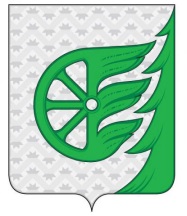 Администрация городского округа город ШахуньяНижегородской областиП О С Т А Н О В Л Е Н И Е